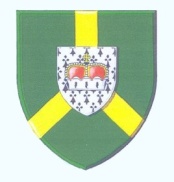 Република СрбијаОПШТИНА КЊАЖЕВАЦ – ОПШТИНСКА УПРАВА  КЊАЖЕВАЦОдељење за инспекцијске пословеОзнака 3 - ЖИВИНА  КОНТРОЛНА ЛИСТА : ПО ОДЛУЦИ О НАЧИНУ ДРЖАЊА И ЗАШТИТЕ ДОМАЋИХ И ЕГЗОТИЧНИХ ЖИВОТИЊА НА ТЕРИТОРИЈИ ГРАДСКОГ И СЕОСКИХ НАСЕЉА У ОПШТИНИ КЊАЖЕВАЦ(„Сл. лист општине Књажевац“, бр. 12/14)ИНФОРМАЦИЈЕ О НАДЗИРАНОМ СУБЈЕКТУПодаци о надзираном субјектуМесто инспекцијског прегледаИНСПЕКЦИЈСКИ ПРЕГЛЕДПОДАЦИ О ПРАВНОМ ЛИЦУПОДАЦИ О ПРАВНОМ ЛИЦУ Назив надзираног субјектаАдреса (улица и број)МестоОпштинаПоштански бројТелефон/ФаксЕ-mail:Интернет адресаПИБМатични бројПОДАЦИ О ОДГОВОРНОМ ЛИЦУ / ПРЕДУЗЕТНИКУ / ФИЗИЧКОМ ЛИЦУПОДАЦИ О ОДГОВОРНОМ ЛИЦУ / ПРЕДУЗЕТНИКУ / ФИЗИЧКОМ ЛИЦУИме и презимеИме родитељаДатум рођењаМесто рођењаМатични број (број пасоша)Број личне картеАдреса становања (пребивалиште)ДржављанствоПопуњава се за правно лице      Функција одговорног лица Адреса (улица и број)Место у ком је вршен инспекцијски надзорМесто у ком је вршен инспекцијски надзорМестоОпштинаПоштански број:Телефон/Факс:Ред.бр.ЕЛЕМЕНТИ КОНТРОЛЕ У НАДЗОРУЕЛЕМЕНТИ КОНТРОЛЕ У НАДЗОРУБрој повреда прописаНапомена 1.ЈЕДИНИЦА ЛОКАЛНЕ САМОУПРАВЕ ПРОПИСУЈЕ И БЛИЖЕОДРЕЂУЈЕ НАЧИН ДРЖАЊА И ЗАШТИТЕ ДОМАЋИХ И ЕГЗОТИЧНИХ ЖИВОТИЊА НА ТЕРИТОРИЈИ ГРАДСКОГ И СЕОСКИХ НАСЕЉА У ОПШТИНИ КЊАЖЕВАЦ О Д Л У К ОМ  ОНАЧИНУ ДРЖАЊА И ЗАШТИТЕ ДОМАЋИХ И ЕГЗОТИЧНИХ ЖИВОТИЊА НА ТЕРИТОРИЈИ ГРАДСКОГ И СЕОСКИХ НАСЕЉА У ОПШТИНИ КЊАЖЕВАЦ („Сл. лист општине Књажевац“, бр. 12/14))ЈЕДИНИЦА ЛОКАЛНЕ САМОУПРАВЕ ПРОПИСУЈЕ И БЛИЖЕОДРЕЂУЈЕ НАЧИН ДРЖАЊА И ЗАШТИТЕ ДОМАЋИХ И ЕГЗОТИЧНИХ ЖИВОТИЊА НА ТЕРИТОРИЈИ ГРАДСКОГ И СЕОСКИХ НАСЕЉА У ОПШТИНИ КЊАЖЕВАЦ О Д Л У К ОМ  ОНАЧИНУ ДРЖАЊА И ЗАШТИТЕ ДОМАЋИХ И ЕГЗОТИЧНИХ ЖИВОТИЊА НА ТЕРИТОРИЈИ ГРАДСКОГ И СЕОСКИХ НАСЕЉА У ОПШТИНИ КЊАЖЕВАЦ („Сл. лист општине Књажевац“, бр. 12/14))4.ПЕРНАТА ЖИВИНАПЕРНАТА ЖИВИНА4.1.Члан. 29. Перната живина може да се држи у економски објектима, као и у двориштима индивидуалне изградње у ограђено простору или у кавезуЧлан. 29. Перната живина може да се држи у економски објектима, као и у двориштима индивидуалне изградње у ограђено простору или у кавезуда□ не□ 10Делимично□4.2.Помоћни објекат или просторија, ограђени простор или кавез за држање пернате живине морају бити израђени од чврстог материјала који се може лако чистити и дезинфиковатиПомоћни објекат или просторија, ограђени простор или кавез за држање пернате живине морају бити израђени од чврстог материјала који се може лако чистити и дезинфиковатида□ не□ 10Делимично□4.3.Помоћни објекти или просторије у којима се држи перната живина:до 100 животиња морају бити удаљени најмање 50 метара од стамбених објекатада□ не□ 10Делимично□4.3.Помоћни објекти или просторије у којима се држи перната живина:-до 1000 животиња морају бити удаљени најмање 150 метара од стамбених објеката,да□ не□ 10Делимично□4.3.Помоћни објекти или просторије у којима се држи перната живина:- преко 1000 животиња морају бити удаљени најмање 1000 метара од стамбених објеката.да□ не□ 10Делимично□4.3.У наведеним типовима објеката може се држати до 5 животиња по 1 м2.У наведеним типовима објеката може се држати до 5 животиња по 1 м2.да□ не□ 10Делимично□4.4.У двориштима породично стамбених кућа са више станова и у двориштима са већим бројем породично стамбених кућа, једно домаћинство може да држи пернату живину у објектима који су удаљени од најближих стамбених објеката најмање 15 метара и то уколико власник односно држалац прибави сагласност станара. Уколико објекат користи више корисника власник односно држалац је дужан да прибави њихову сагласностУ двориштима породично стамбених кућа са више станова и у двориштима са већим бројем породично стамбених кућа, једно домаћинство може да држи пернату живину у објектима који су удаљени од најближих стамбених објеката најмање 15 метара и то уколико власник односно држалац прибави сагласност станара. Уколико објекат користи више корисника власник односно држалац је дужан да прибави њихову сагласностда□ не□ 10Делимично□4.5.Ђубриште из става 3. тачке 1. овог члана морају бити удаљени најмање 50 метара од суседних стамбених објекта, чесми, бунара или других извора водоснабдевања а за објекте из става 3. тачке 2. и 3. овог члана морају бити удаљени најмање 50 метара од суседних стамбених објеката, чесми, бунара и других извора водоснабдевања.Ђубриште из става 3. тачке 1. овог члана морају бити удаљени најмање 50 метара од суседних стамбених објекта, чесми, бунара или других извора водоснабдевања а за објекте из става 3. тачке 2. и 3. овог члана морају бити удаљени најмање 50 метара од суседних стамбених објеката, чесми, бунара и других извора водоснабдевања.да□ не□ 10Делимично□4.6.Објекти из овог члана морају бити снабдевени инсталацијом за одвод отпадних вода и осоке. Власник је у обавези да спречи изливање отпадних вода и осоке у суседна дворишта и на јавну површину.Објекти из овог члана морају бити снабдевени инсталацијом за одвод отпадних вода и осоке. Власник је у обавези да спречи изливање отпадних вода и осоке у суседна дворишта и на јавну површину.да□ не□ 10Делимично□5.СВЕУКУПНИ БРОЈ ПОВРЕДА ПРОПИСА:СВЕУКУПНИ БРОЈ ПОВРЕДА ПРОПИСА:6.НЕМА ЕВИДЕНТИРАНИХ ПОВРЕДА ПРОПИСА:НЕМА ЕВИДЕНТИРАНИХ ПОВРЕДА ПРОПИСА:Ред. број. СТЕПЕН РИЗИКАБРОЈ БОДОВА У НАДЗОРУраспон броја бодова1. НЕЗНАТАН0 - 52. НИЗАК5 - 103. СРЕДЊИ10 - 154. ВИСОК15 - 205.КРИТИЧАНПреко 20Представници надзираног субјектаПредставници надзираног субјектаКомунални инспектори:Име и презиме:Радно местоИме и презиме:1.1.2.2.3.3.Датум:Датум:Датум: